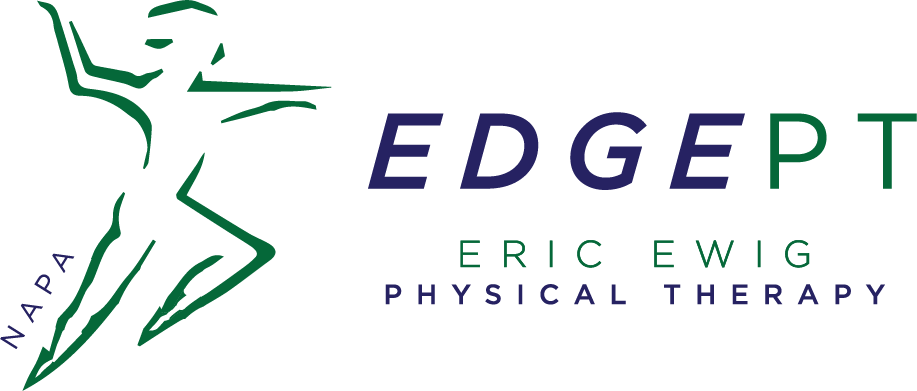 www.edgeptnapa.com935 Trancas St.  Ste. 4C  Napa California 94558  (707) 255-1212 Office  (707) 226-7409 FaxDemographic InformationName:______________________________________________________________________     Date:_______________Address:_____________________________________________________________________    Phone:______________City:_________________________________State:____________________________Zip Code:____________________SS#_____________________________________   Birthdate:___________________________  Age:_________________Email:_______________________________________________________________________________________________ Marital Status:        M__           S__           W__        D__                                                      Sex:             M             F      Emergency Contact:___________________________________________________________ Phone:_______________Your Employer:_________________________________________________________________ Phone:_______________Primary Problem:_____________________________________________________________________________________Referred By:__________________________________________________________________   Injury Date:__________	Primary Physician:____________________________________________________________________________________Workers CompensationIs this a work related injury?   Y   N      If yes, have you reported it to your employer?  Y   NHealth InsurancePlease present your card to be copied.Auto Insurance Please provide the following information if your injury is due to an automobile accident.Carrier:_______________________________________________Phone:______________________________________Claim/PolicyNumber:_________________________________Adjuster:_____________________________________Policy holders name:_______________________________________________________________________________Your appointment time is reserved specifically for you, so please provide 24 hour notice to avoid a $25.00 cancellation fee.I the undersigned certify that I ( or my dependent) agree to assign directly to Eric Ewig Physical Therapy all insurance benefits, if any, otherwise payable to me for services rendered. I understand that I am financially responsible for all charges whether or not paid by insurance. I hereby Authorize Eric Ewig Physical Therapy to release all information necessary to secure payment of benefits. Signature:__________________________________________________Date____________________